КОНТРОЛЬНО-СЧЁТНАЯ КОМИССИЯДОБРИНСКОГО МУНИЦИПАЛЬНОГО РАЙОНАЛИПЕЦКОЙ ОБЛАСТИ РОССИЙСКОЙ ФЕДЕРАЦИИРАСПОРЯЖЕНИЕ30.11.2018                                              п. Добринка                                    № 30-р  Об утверждении Порядка составления, утверждения и ведения бюджетной сметы Контрольно-счетной комиссии Добринского муниципального районаВ соответствии со статьями 158, 161, 221 Бюджетного кодекса Российской Федерации от 31.07.1998 N 145-ФЗ (ред. от 28.11.2018) и приказом Министерства финансов Российской Федерации от 14 февраля 2018г. №26н «Об общих требованиях к порядку составления, утверждения и ведения бюджетных смет казенных учреждений»:Утвердить Порядок составления, утверждения и ведения бюджетной сметы Контрольно-счетной комиссии Добринского муниципального района согласно приложению.Настоящее распоряжение применяется при составлении, утверждении и ведении бюджетной сметы Контрольно-счетной комиссии Добринского муниципального района, начиная с бюджетной сметы на 2019 год и плановый период 2020 и 2021 годов.Контроль за исполнением настоящего распоряжения оставляю за собой.Председатель контрольно-счётнойкомиссии Добринского муниципальногорайона                                                                                               Гаршина Н.В.Приложениек распоряжению Контрольно-счётной комиссииДобринского муниципального районаЛипецкой области «30» ноября 2018г.  № 30-р Порядоксоставления, утверждения и ведения бюджетной сметыКонтрольно-счетной комиссии Добринского муниципального районаI. Общие положения1.1 Порядок составления, утверждения и ведения бюджетной сметы Контрольно-счетной комиссии Добринского муниципального района (далее – Порядок) разработан в соответствии со статьями 158, 161, 221 Бюджетного кодекса Российской Федерации от 31.07.1998 N 145-ФЗ (ред. от 28.11.2018)  и приказом Министерства финансов Российской Федерации от 14.02.2018 №26н «Об общих требованиях к порядку составления, утверждения и ведения бюджетных смет казенных учреждений».1.2. Бюджетная смета (далее - смета) составляется и ведется в целях установления объема и распределения направлений расходов средств бюджета на срок действия решения о бюджете Добринского муниципального района на очередной финансовый год и плановый период в пределах доведенных в установленном порядке лимитов бюджетных обязательств на принятие и (или) исполнение бюджетных обязательств по обеспечению выполнения функций учреждения, включая бюджетные обязательства по предоставлению бюджетных инвестиций и субсидий юридическим лицам (в том числе субсидии бюджетным и автономным учреждениям), субсидий, субвенций и иных межбюджетных трансфертов (далее - лимиты бюджетных обязательств).II. Составление бюджетной сметы2.1. Показатели сметы формируются в разрезе кодов классификации расходов бюджетов бюджетной классификации Российской Федерации с детализацией по кодам подгрупп и элементов видов расходов классификации расходов бюджетов, с дополнительной детализацией по кодам статей (подстатей) классификации операций сектора государственного управления и кодам аналитических показателей в пределах доведенных лимитов бюджетных обязательств.2.2. Смета составляется учреждением по форме согласно приложению 1 к настоящему Порядку в 2 экземплярах, один экземпляр после утверждения представляется в управление финансов администрации Добринского муниципального района.Смета составляется и ведется на основании обоснований (расчетов) плановых сметных показателей, являющихся неотъемлемой частью сметы, составление и ведение которых осуществляется в соответствии с главой IV настоящего Порядка. Смета составляется на текущий финансовый год и плановый период в рублях.Показатели сметы и показатели обоснований (расчетов) плановых сметных показателей должны соответствовать друг другу.В целях формирования сметы на очередной финансовый год на этапе составления проекта бюджета на очередной финансовый год и плановый период учреждение составляет проект сметы на очередной финансовый год и плановый период по форме согласно приложению 1 к настоящему Порядку и представляет управлению финансов администрации Добринского муниципального района до 15 ноября текущего финансового года.Формирование проекта сметы на очередной финансовый год и плановый период осуществляется в соответствии с настоящим Порядком.2.3. Смета реорганизуемого учреждения составляется на период текущего финансового года и планового периода в объеме доведенных лимитов бюджетных обязательств на текущий финансовый год и плановый период.III. Утверждение бюджетной сметы3.1. Смета учреждения, являющегося органом местного самоуправления, осуществляющим бюджетные полномочия главного распорядителя бюджетных средств, утверждается руководителем этого органа.Смета учреждения, не осуществляющего бюджетные полномочия главного распорядителя бюджетных средств, утверждается руководителем учреждения.3.2. Смета и обоснование (расчеты) плановых сметных показателей утверждаются руководителем учреждения и должны соответствовать доведенным до него лимитам бюджетных обязательств.3.3. Утверждение сметы учреждения осуществляется не позднее десяти рабочих дней со дня доведения лимитов бюджетных обязательств.3.4. Утвержденные сметы с обоснованиями (расчетами) плановых сметных показателей, использованными при формировании сметы, направляются управлению финансов не позднее одного рабочего дня после утверждения сметы.IV. Ведение бюджетной сметы4.1. Ведением сметы в целях настоящего порядка является внесение изменений в смету в пределах, доведенных учреждению в установленном порядке объемов соответствующих лимитов бюджетных обязательств.Изменения показателей сметы составляются учреждением по форме согласно приложению 2 к настоящему Порядку.4.2. Внесение изменений в смету осуществляется путем утверждения изменений показателей - сумм увеличения, отражающихся со знаком "плюс", и (или) уменьшения, отражающихся со знаком "минус", объемов сметных назначений:- изменяющих объемы сметных назначений в случае изменения доведенных учреждению в установленном порядке лимитов бюджетных обязательств;- изменяющих распределение сметных назначений по кодам классификации Российской Федерации расходов бюджета, требующих изменения показателей бюджетной росписи главного распорядителя (распорядителя) бюджетных средств и лимитов бюджетных обязательств;- изменяющих распределение сметных назначений по кодам классификации операций сектора государственного управления, требующих изменения утвержденного объема лимитов бюджетных обязательств;- изменяющих объемы сметных назначений, приводящих к перераспределению их между разделами сметы;- изменяющих иные показатели, предусмотренные Порядком ведения сметы.4.3. Изменения в смету формируются на основании изменений показателей обоснований (расчетов) плановых сметных показателей, сформированных в соответствии с пунктом 2.2. настоящего Порядка.В случае изменения показателей обоснований (расчетов) плановых сметных показателей, не влияющих на показатели сметы учреждения, осуществляется изменение только показателей обоснований (расчетов) плановых сметных показателей. Измененные показатели обоснований (расчетов) плановых сметных показателей утверждаются руководителем учреждения.4.4. Внесение изменений в смету, требующих изменения показателей бюджетной росписи главного распорядителя (распорядителя) бюджетных средств и лимитов бюджетных обязательств, утверждается после внесения в установленном законодательством Российской Федерации порядке изменений в бюджетную роспись главного распорядителя (распорядителя) бюджетных средств и лимиты бюджетных обязательств.4.5. Утверждение изменений в показатели сметы и изменений обоснований (расчетов) плановых сметных показателей осуществляется в сроки, предусмотренные пунктом 3.3. настоящего Порядка, в случаях внесения изменений в смету, установленных абзацами вторым - четвертым пункта 4.2. настоящего Порядка.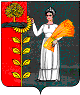 